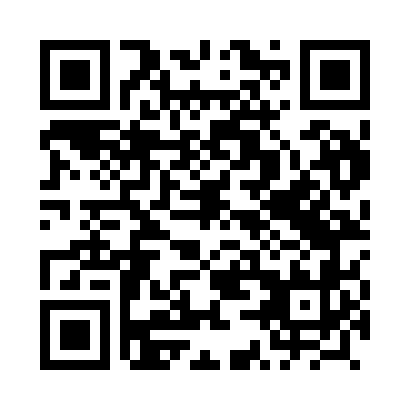 Prayer times for Kwiaton, PolandWed 1 May 2024 - Fri 31 May 2024High Latitude Method: Angle Based RulePrayer Calculation Method: Muslim World LeagueAsar Calculation Method: HanafiPrayer times provided by https://www.salahtimes.comDateDayFajrSunriseDhuhrAsrMaghribIsha1Wed2:555:1212:325:377:5310:012Thu2:525:1112:325:387:5510:033Fri2:495:0912:325:397:5610:064Sat2:465:0712:325:407:5810:085Sun2:435:0612:325:417:5910:116Mon2:405:0412:325:428:0010:147Tue2:375:0212:325:438:0210:178Wed2:345:0112:325:448:0310:199Thu2:314:5912:325:448:0510:2210Fri2:284:5812:325:458:0610:2511Sat2:254:5612:325:468:0810:2812Sun2:224:5512:325:478:0910:3013Mon2:194:5312:325:488:1110:3314Tue2:164:5212:325:498:1210:3615Wed2:164:5112:325:508:1310:3916Thu2:154:4912:325:508:1510:4117Fri2:144:4812:325:518:1610:4118Sat2:144:4712:325:528:1710:4219Sun2:144:4612:325:538:1910:4220Mon2:134:4412:325:538:2010:4321Tue2:134:4312:325:548:2110:4322Wed2:124:4212:325:558:2210:4423Thu2:124:4112:325:568:2410:4524Fri2:124:4012:325:568:2510:4525Sat2:114:3912:325:578:2610:4626Sun2:114:3812:325:588:2710:4627Mon2:114:3712:335:598:2810:4728Tue2:104:3612:335:598:3010:4729Wed2:104:3512:336:008:3110:4830Thu2:104:3512:336:008:3210:4931Fri2:104:3412:336:018:3310:49